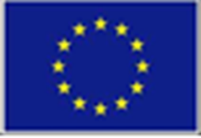 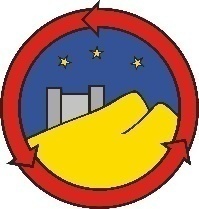 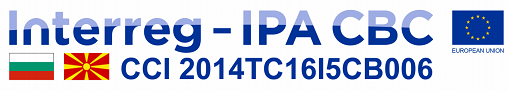 		EUROPEAN UNION„Камп за социјално претприемништво” организиран во рамките на проектот "Развој на екосистем за социјално претприемништво"28-30.10.2020 / Хотел СириусОбучувачи/Модератори:Росица Џамбазова, Директор на Бизнис инкубатор – Гоце ДелчевСократ Манчев, Фондација за развој на мали и средни претпријатија- Струмица28.10.2020СредаСредаСредаПристигнување и сместување на учесницитеПристигнување и сместување на учесниците12:00-12:30Регистрација на учесниците и кафе за добредојдеРегистрација на учесниците и кафе за добредојде12:30 -13:15Претставување на учесниците и обучувачите (експерти)Претставување на учесниците и обучувачите (експерти)Интерактивно претставување13:15-13:30Презентација на проектот – цели и очекувани резултатиЦели и очекувања од кампотПрезентација на проектот – цели и очекувани резултатиЦели и очекувања од кампотПрезентација и дискусија13:30-14:10Претставување на идеите за социјален бизнис на Бугарските учеснициПретставување на идеите за социјален бизнис на Бугарските учеснициМаксимум 3 минути на тим за претставување на идејата, повратни информации од учесниците14:10: 14:50Претставување на идеите за социјален бизнис на Македонските  учеснициПретставување на идеите за социјален бизнис на Македонските  учеснициМаксимум 3 минути на тим за претставување на идејата, повратни информации од учесниците14:50-15:30Пауза за ручекПауза за ручек15:30- 16:00Презентациски и комуникациски вештини, целна публика, порака за комуникација во социјалниот бизнисПрезентациски и комуникациски вештини, целна публика, порака за комуникација во социјалниот бизнисПрезентација и дискусија16:00 – 16:10Клучни зборови за комуникација на социјалното претпријатиеКлучни зборови за комуникација на социјалното претпријатиеБреинсторминг на тимовите16:10 – 16:40Маркетинг на социјално претпријатиеМаркетинг на социјално претпријатиеПрезентација и дискусија16:40 – 17:00Начини на рекламирање на социјално претпријатиеНачини на рекламирање на социјално претпријатиеБреинсторминг на тимовите17:00 – 17:30 Кафе пауза  резиме - заклучоци и препораки Кафе пауза  резиме - заклучоци и препораки17:30 – 18:00Резиме - заклучоци и препоракиРезиме - заклучоци и препораки19:30Работна вечераРаботна вечера29.10.2020ЧетвртокЧетвртокЧетврток9:00 – 9:10Цели и задачи на денот9:10– 10:00Иновативно размислување и пристап - Преземање ризикПрезентацииПрезентации10:00-10:30Кафе пауза и вмрежување10:30-11:30Маркетинг и продажба на специфичен производ на социјално претпријатие.Тимска работа за формирање вештини и примена на знаење, поддршка од експертиТимска работа за формирање вештини и примена на знаење, поддршка од експерти11:30-12:00Презентација на резултатите од групите12:00-13:00Ручек13:00-14:30Конкурентна предност на мојот производ / услуга за социјален бизнис, социјален ефект, позитивни промени, како добивам следбеници, партнери, поддржувачиИндивидуална работа на специфичните идеи на учесниците презентирани претходниот ден заедно со експертитеИндивидуална работа на специфичните идеи на учесниците презентирани претходниот ден заедно со експертите14:30-15:00Кафе пауза и вмрежување15:00-15:45Можности за финансирање на социјалните идеиПрезентации и дискусииПрезентации и дискусии15:45-16:30Како да ја подготвите и претставите вашата идеја за социјален бизнис со цел да добиете финансирање?ДискусииДискусии16:30-17:00Резиме на денот и препораките19.30Работна вечера30.10.2020ПетокПетокПеток9:00 -9:15Цели и задачи на денот9:15 – 9:45Презентација на развиените и подобрени деловни идеи за социјално претприемништвоБугарски тимовиБугарски тимови9:45 –10:15Презентација на развиените и подобрени деловни идеи за социјално претприемништвоМакедонски тимовиМакедонски тимови10:15 – 10:45Кафе пауза10:45 – 12:00Добри европски практики, кои идеи да се претстаат на претприемачки саемПрезентации и дискусииПрезентации и дискусии12:00 – 13:00Ручек13:00 – 14:00 Доделување на сертификати  14:00 – 14:30Дискусии и наредни чекори14:30 – 15:00Пополнување на листи за евалуација15:00 – 15:30Резиме, затворање на семинарот15:30 – 16:00Кафе и заминување на учесниците